Добрый день, уважаемые студенты! Внимательно прочитайте текст, сделайте конспект, выполните контрольные задания.Тема урока: Типы химической связиХимическая связь – это такое взаимодействие атомов, которое связывает их в молекулы, ионы, радикалы, кристаллы.Существует 4 типа химической связи:- ионная, -ковалентная полярная и неполярная, - металлическая, - водородная 1.Электроотрицательность химических элементов. Ионная химическая связь.Простые и сложные вещества состоят из связанных между собой атомов. Только инертные газы существуют в атомарном состоянии. Это связано с устойчивостью восьми-электронного внешнего энергетического уровня. Все атомы других химических элементов стремятся завершить внешний энергетический уровень. Атомы металлов для этого отдают свои электроны, а неметаллы –  принимают и превращаются в ионы. Под влиянием энергии атомы завершают свои внешние энергетические уровни и становятся ионами.Ионы – это заряженные частицы, в которые превращаются атомы, если отдают или принимают электроны,  положительный ион называется катион, отрицательный ион – анион. Атомы металла и неметалла соединились при помощи ионного вида химической связи. Ионная химическая связь – это химическая связь, возникающая между ионами в результате электростатического притяжения..      Ионная химическая связь – это химическая связь, образовавшаяся за счёт электростатического притяжения катионов к анионам. Катионами являются металлы, анионы – неметаллы.Наиболее устойчивая электронная конфигурация атомов 8 электронов - 2s22p6  и 2 электрона - 1s2.Me0 -nẽ ↔ Men+ (катионы)неMe0 +nẽ ↔ неMen- (анионы) Образуется ионная кристаллическая решёткаФизические свойства: твёрдые, прочные, тугоплавкие.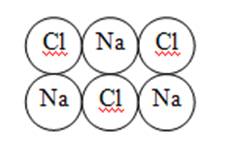 Растворы и расплавы ионных соединений – электролиты.Ионная связь – крайний случай ковалентной полярой связи, но в отличие от  неё связь ненаправленная. Ионная связь характерна для соединений металлов с неметаллами: практически все соли, гидроксиды, основные оксиды и соли аммония.Образование ионов возможно ещё и потому, что металлы и неметаллы различаются электроотрицательностью. Электроотрицательность – свойство атомов данного элемента оттягивать на себя электроны от атомов других элементов в соединениях. Американский учёный Лайнус Полинг разработал первую шкалу относительных атомных электроотрицательностей.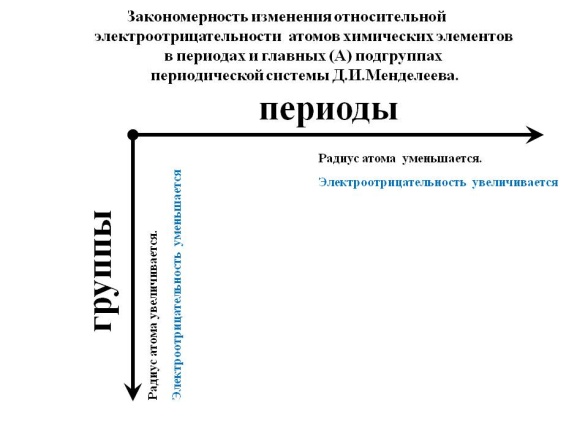 2.  Металлическая связь – связь в металлах и сплавах, которую выполняют относительно свободные электроны между ионами металлов в металлической кристаллической решётке.Характеристика – ненаправленная, ненасыщенная, небольшое количество валентных электронов, большое количество свободных орбиталей.Me0 -nẽ ↔ Men+Физические свойства – твёрдость, тепло- и электропроводность, ковкость, пластичность, металлический блеск.Металлическая кристаллическая решётка – в узлах ионы или атомы металлов, между которыми свободно перемещаются электроны.3. Водородная химическая связь – это химическая связь между положительно поляризованными атомами водорода одной молекулы (или её части) и отрицательно поляризованными атомами сильноэлектроотрицательных элементов, имеющих неподелённые электронные пары (F, O, N, реже Cl и S) другой молекулы или другой её части.Характер связи: частично электростатический, частично донорно-акцепторный.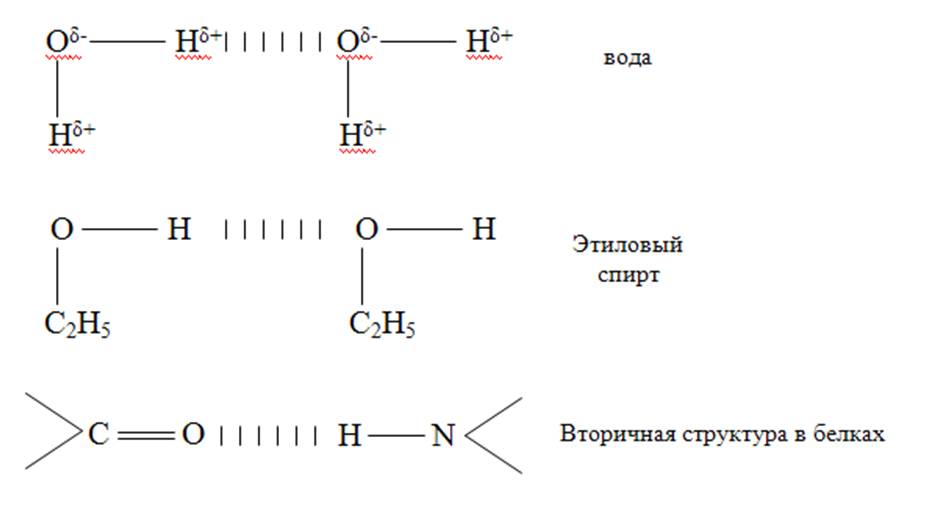 В молекулах ДНК цепи нуклеотидов связаны водородными связями в двойные спирали  - принцип комплементарности (Ц-Г, А-Т).Вещества с водородными связями имеют молекулярные кристаллические решётки.Контрольные задания:1.Укажите ложные утверждения.В основном, к ионным соединениям относят соединения металлов и неметаллов.Атомы металлов превращаются в анионы, а неметаллов в катионы.Способность атомов химических элементов в соединениях оттягивать на себя электроны от атомов других химических элементов называют электроотрицательностью.В периоде с возрастанием заряда ядра атома электроотрицательность атомов химических элементов увеличивается.Ионы бывают положительными, отрицательными и нейтральными.Ионная химическая связь образуется за счёт притяжения катионов и анионов.2.Выберите вариант, который соответствует схеме электронного строения иона хлора Cl–.3.Какой ряд состоит только из ионных соединений?4. Расположите химические элементы в порядке уменьшения электроотрицательности их атомов.MgPFNCaSi5. Заполните пропуски.1) В ряду химических элементов N – O – F электроотрицательность _________ .
2) В ряду химических элементов Li – Na – K электроотрицательность_________ .
3) В ряду химических элементов Br – F – I электроотрицательность___________ .
4) В ряду химических элементов K – Al – O электроотрицательность___________ .увеличиваетсяуменьшаетсясначала увеличивается, а затем уменьшается6. Укажите соединение, которому будет соответствовать предложенная схема образования
химической связи.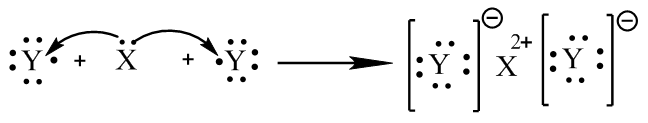 2, 8, 18, 82, 8, 72, 82, 8, 8H2O; HCl; NH3; H2SCO2; Na2O; MgO; Al2O3NaCl; Li2O; Ca; MgF2ZnS; LiF; BaCl2; K3NK3NNa2SBaCl2CO2NaF